FORMULARZ REKLAMACYJNYDZIAŁANIA NAPRAWCZE/ŻĄDNIE REKLAMUJACEGOWymiana produktu na wolny od wadUsunięcie wadyObniżenie cenyODSTĄPIENIE OD UMOWYNumer konta bankowego (podać w przypadku żądania zwrotu gotówki):Wyrażam zgodę na przetwarzanie danych do celów rozpatrzenia reklamacji. Data: ……………………………………		       Podpis: …………………………………….DANE ZGŁASZAJĄCEGODANE KONTAKTOWE / DANE DO WYSYŁKIimię, nazwisko/firma/ulicakod pocztowy, miejscowośćtelefon, fakse-mail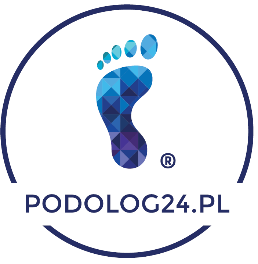 PODOLOG 24 GROUP Sp. z o. o.ul. Przemysłowa 1066-100 SulechówTel.:      +48 730 246 240E-mail:  zamowienia@podolog24.plSymbol wyrobu/ nazwa towaruNr partii/ nr seryjnyIlośćZgłaszana wadaOkoliczności zdarzeniaNr faktury/paragonuData oraz cena zakupu